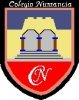 Colegio NumanciaProfesora Andrea RojasActividades de ejercitación Actividades de ejercitación Actividades de ejercitación Colegio NumanciaProfesora Andrea RojasNombre alumno: Fecha: 16 de marzoCurso: 6 básico B OBJETIVOIdentificar elementos del ciclo de la comunicación OBJETIVOIdentificar elementos del ciclo de la comunicación OBJETIVOIdentificar elementos del ciclo de la comunicación OBJETIVOIdentificar elementos del ciclo de la comunicación INSTRUCCIONES GENERALES:Lee atentamente las siguientes oraciones, e identifica los elementos que se solicitanSi lo deseas, puedes imprimir y pegar esta guía en tu cuaderno, o bien copiar la actividadRevisaremos estos ejercicios la próxima claseINSTRUCCIONES GENERALES:Lee atentamente las siguientes oraciones, e identifica los elementos que se solicitanSi lo deseas, puedes imprimir y pegar esta guía en tu cuaderno, o bien copiar la actividadRevisaremos estos ejercicios la próxima claseINSTRUCCIONES GENERALES:Lee atentamente las siguientes oraciones, e identifica los elementos que se solicitanSi lo deseas, puedes imprimir y pegar esta guía en tu cuaderno, o bien copiar la actividadRevisaremos estos ejercicios la próxima claseINSTRUCCIONES GENERALES:Lee atentamente las siguientes oraciones, e identifica los elementos que se solicitanSi lo deseas, puedes imprimir y pegar esta guía en tu cuaderno, o bien copiar la actividadRevisaremos estos ejercicios la próxima clase¡RECUERDA!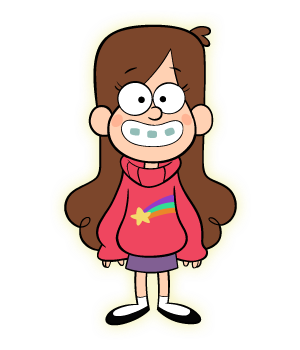 La comunicación es el traspaso de información de un emisor a otroEl ciclo comunicativo se compone de lo siguiente: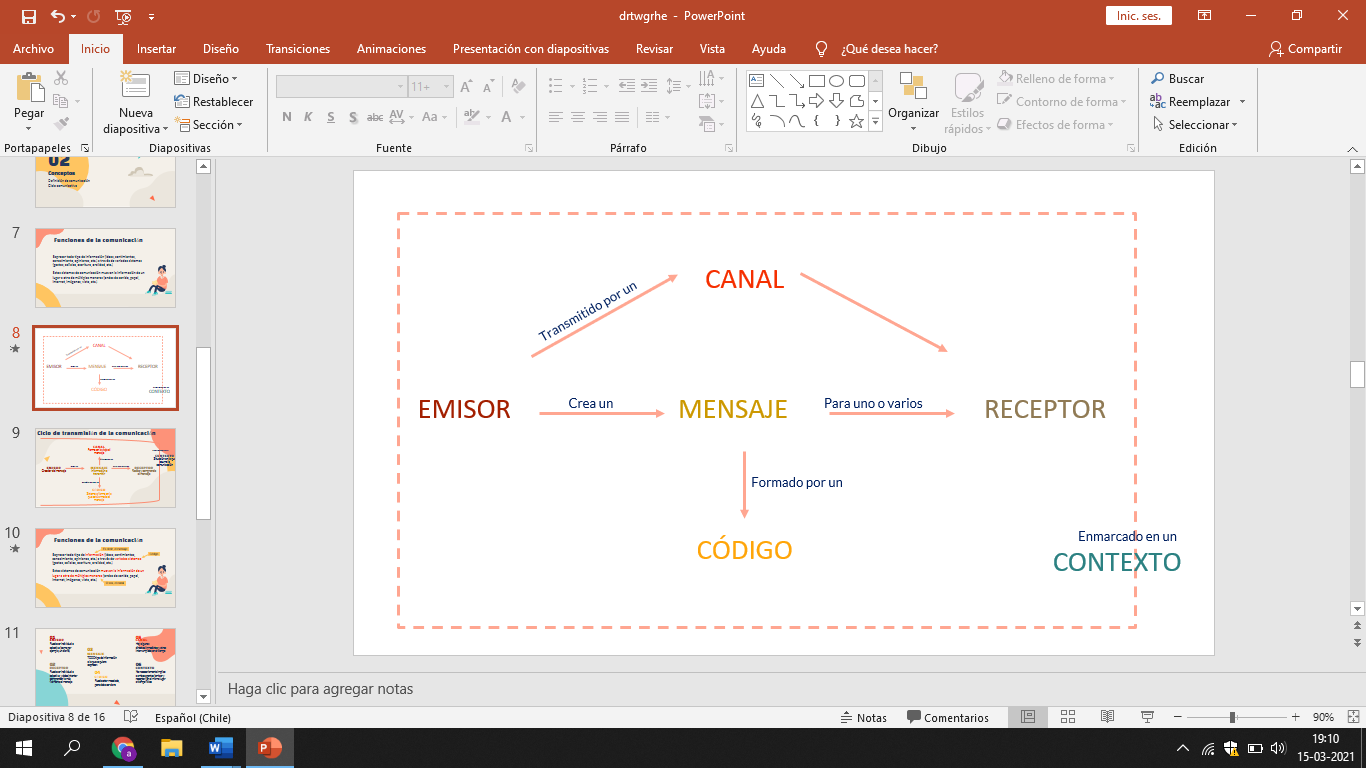 Mi mamá me envió un mensaje al celular preguntando su había visto sus anteojosEMISOR:RECEPTOR:CANAL:
MENSAJE:Felipe leyó un cómic sobre las aventuras de Spiderman, mientras viajaba en el bus a SantiagoEMISOR:RECEPTOR:
CANAL:CONTEXTO:Un profesor le explica a un estudiante un contenido en clases onlineEMISORRECEPTORCANALMENSAJECONTEXTOCÓDIGOLuis es ciego, pero gracias al sistema Braille pudo leer la novela Harry Potter y la piedra filosofalRECEPTOR:CÓDIGO:MENSAJE:CANAL: Tu mamá te levanta una ceja cuando te oye pelear con tu hermanoEMISORRECEPTOR
CONTEXTOCÓDIGOMENSAJEUn peatón se detiene frente a un semáforo en rojoEMISORRECEPTORMENSAJECANALCONTEXTOSuena el timbre que indica el fin de la claseEMISORRECEPTORMENSAJECANALCONTEXTOTe enteras por el diario en un kiosko La tercera que vuelve la cuarentenaEMISORRECEPTORMENSAJECANALEl profesor de historia lee en voz alta las instrucciones de una prueba a los estudiantesEMISORRECEPTORMENSAJECANALCONTEXTOA tus papás les llega un correo de la profesora informando que hoy no habrá clase de lenguajeEMISORRECEPTORMENSAJECODIGOCANAL 